Дни неделиУважаемые родители предлагаем Вам для совместных занятий с ребёнком план на неделю с 6 апреля по 10 апреля в соответствии с образовательной программой вашей возрастной группы Тема недели: «Загадочный космос»Уважаемые родители предлагаем Вам для совместных занятий с ребёнком план на неделю с 6 апреля по 10 апреля в соответствии с образовательной программой вашей возрастной группы Тема недели: «Загадочный космос»Понедельник 06.04Ознакомление с окружающим миромТема:  КосмосРасширять представления детей о космосе; подводить к пониманию того, что освоение космоса – ключ к решению многих проблем на Земле; рассказать детям о Ю. Гагарине и других героях космоса.Презентацияhttps://igroutka.net/igry-kosmicheskie/22689-kosmicheskaya-trenirovka-pamyati.html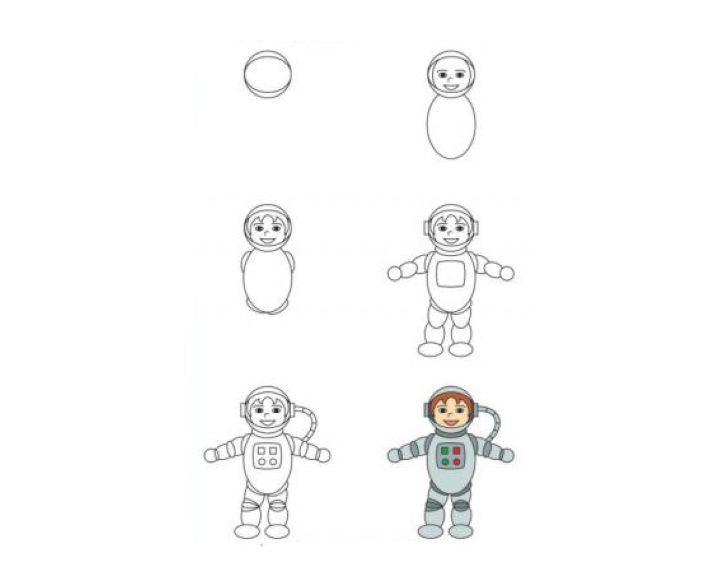 Вторник  07.04Формирование элементарных математических представленийЦель: Продолжать учить самостоятельно составлять и решать задачи на сложение и вычитание в пределах 10. • Упражнять в умении ориентироваться на листе бумаги в клетку.• Учить «читать» графическую информацию, обозначающую пространственные отношения объектов и направление их движения.• Развивать внимание, память, логическое мышление.https://www.youtube.com/watch?v=2DevZm62LgYВыполнить задание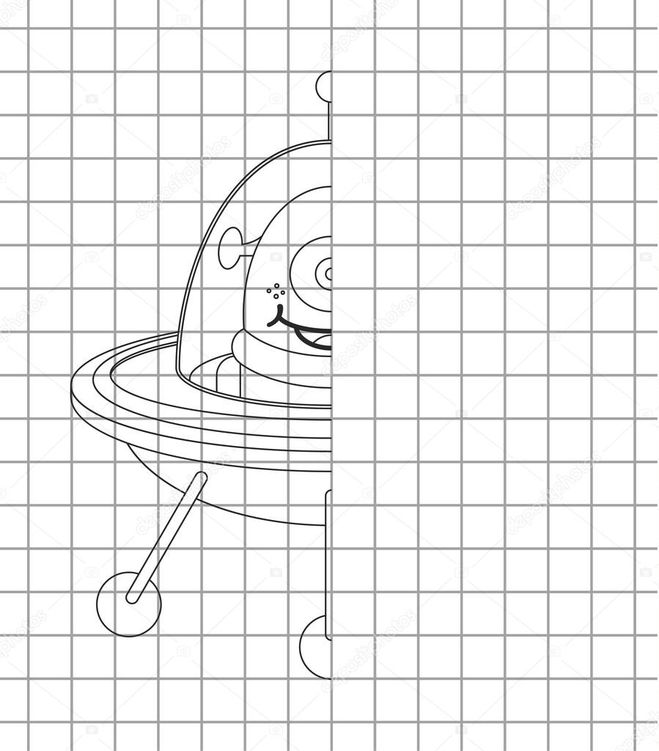 Вторник  07.04Конструирование Тема:  Проекты городовУпражнять детей в составлении планов строительства; совершенствовать конструкторские способности; формировать совместную поисковую деятельность; развивать умение делать самостоятельные исследования и выводы.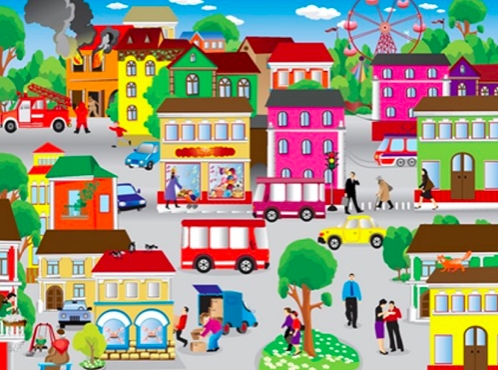 Среда 08.04Формирование элементарных математических представленийЦель: • Продолжать учить самостоятельно составлять и решать задачи на сложение в пределах 10. • Упражнять в умении ориентироваться на листе бумаги в клетку.• Развивать умение создавать сложные по форме предметы из отдельных частей по представлению.• Развивать внимание, память, логическое мышление.Сделать календарь используя материалы: различные картинки, цветную бумагу, цветные карандаши, бросовый материал и т.д.Нарисовать картинку по точкам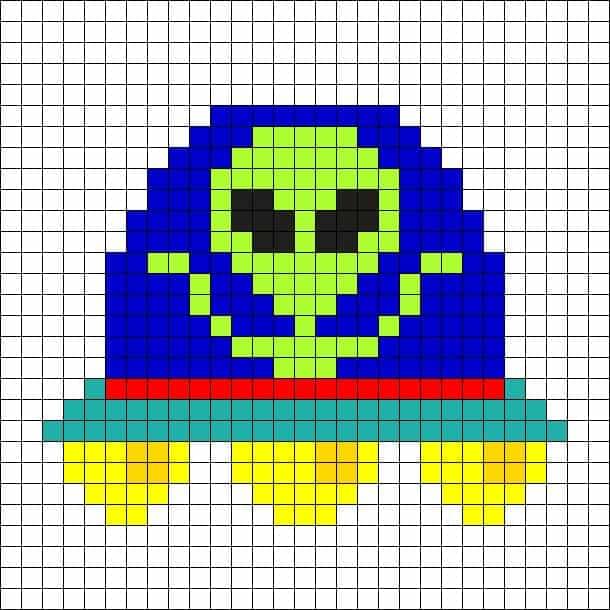 Среда 08.04ШахматыТема:  «Шах»Сформировать представление о позиции шах, развивать способность детей думать, рассуждать и анализировать сложившиеся ситуации.Турнир по шахматам среди детей групп по скайпу.Четверг  09.04Обучение грамотеЦель: Программное содержание . Совершенствование умения анализировать предложение и составлять его из букв. Знакомство с буквами X, Ц. Овладение послоговым и слитным способами чтения. Совершенствование умения составлять слова по звуковой модели.https://www.youtube.com/watch?v=wgXQR47vw6Ehttp://bukvar-online.ru/Сделать книжку-малышку «Азбука». Каждый выбирает букву – первую букву в своём  имени.Сделать поделку из бросового материала на тему «Космос».Пятница            10.04Развитие речи Тема: Познакомить детей со стихотворением П. Соловьевой «Ночь и день»; выучить.П. Соловьева  «Ночь и день»Ночь зимой — как чёрный кот,
День — как серенькая мышь,
Но весна, весна идёт,
Ярко, звонко каплет с крыш.
Уж морозу не сдержать
Шумной радости ручьёв,
Стали птицы прилетать,
Звонче щебет воробьёв.
Исчезают тьма и тишь,
И теперь наоборот:
Ночь — как серенькая мышь,
День — большой, блестящий кот.Космический флешмоб – рассказываем стихи о космосе.